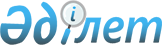 О внесении изменения в решение Мактааральского районного маслихата от 27 июня 2013 года № 17-99-V "О предоставлении социальной помощи на приобретение топлива специалистам государственных организаций социального обеспечения, образования, культуры, спорта и ветеринарии, проживающим и работающим в сельских населенных пунктах Мактааральского района"
					
			Утративший силу
			
			
		
					Решение Мактааральского районного маслихата Южно-Казахстанской области от 22 декабря 2017 года № 21-167-VI. Зарегистрировано Департаментом юстиции Южно-Казахстанской области 19 января 2018 года № 4408. Утратило силу решением Мактааральского районного маслихата Туркестанской области от 23 ноября 2018 года № 41-275-VI
      Сноска. Утратило силу решением Мактааральского районного маслихата Туркестанской области от 23.11.2018 № 41-275-VI (вводится в действие по истечении десяти календарных дней после дня его первого официального опубликования).
      В соответствии c подпунктом 15) пункта 1 статьи 6 Закона Республики Казахстан от 23 января 2001 года "О местном государственном управлении и самоуправлении в Республике Казахстан", пунктом 5 статьи 18 Закона Республики Казахстан от 8 июля 2005 года "О государственном регулировании развития агропромышленного комплекса и сельских территорий" Мактааральский районный маслихат РЕШИЛ:
      1. Внести в решение Мактааральского районного маслихата от 27 июня 2013 года № 17-99-V "О предоставлении социальной помощи на приобретение топлива специалистам государственных организаций социального обеспечения, образования, культуры, спорта и ветеринарии, проживающим и работающим в сельских населенных пунктах Мактааральского района" (зарегистрировано в Реестре государственной регистрации нормативных правовых актов за № 2343, опубликовано 9 августа 2013 года в газете "Мақтаарал") следующее изменение:
      в пункте 1 решения слова "двух тысяч" заменить словами "двух месячных расчетных показателей".
      2. Государственному учреждению "Аппарат Мактааральского районного маслихата" в установленном законодательством Республики Казахстан порядке обеспечить:
      1) государственную регистрацию настоящего решения в территориальном органе юстиции;
      2) в течение десяти календарных дней со дня государственной регистрации настоящего решения маслихата направление его копии в бумажном и электронном виде на казахском и русском языках в Республиканское государственное предприятие на праве хозяйственного ведения "Республиканский центр правовой информации" для официального опубликования и включения в Эталонный контрольный банк нормативных правовых актов Республики Казахстан;
      3) в течение десяти календарных дней после государственной регистрации настоящего решения направление его копии на официальное опубликование в периодические печатные издания, распространяемых на территории Мактааральского района;
      4) размещение настоящего решения на интернет-ресурсе Мактааральского районного маслихата после его официального опубликования.
      3. Настоящее решение вводится в действие по истечении десяти календарных дней после дня его первого официального опубликования.
					© 2012. РГП на ПХВ «Институт законодательства и правовой информации Республики Казахстан» Министерства юстиции Республики Казахстан
				
      Председатель сессии

      районного маслихата:

Е. Жумадилов

      Секретарь районного маслихата:

М. Жайлымшиев
